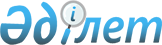 О внесении изменений и дополнение в решение Казалинского районного маслихата Кызылординской области "О бюджете сельского округа Коларык на 2023-2025 годы" от 23 декабря 2022 года № 347Решение Казалинского районного маслихата Кызылординской области от 12 мая 2023 года № 38
      Казалинский районный маслихат Кызылординской области РЕШИЛ:
      1. Внести в решение Казалинского районного маслихата Кызылординской области "О бюджете сельского округа Коларык на 2023-2025 годы" от 23 декабря 2022 года № 347 (зарегистрировано в Реестре государственной регистрации нормативных правовых актов под № 176505) следующие изменений и дополнение:
      пункт 1 изложить в новой редакции:
      "1. Утвердить бюджет сельского округа Коларык на 2023-2025 годы согласно приложениям 1, 2, 3, в том числе на 2023 год в следующих объемах:
      1) доходы – 98687 тысяч тенге, в том числе:
      налоговые поступления – 2766 тысяч тенге;
      неналоговые поступления – 530 тысяч тенге;
      поступлениям от продажи основного капитала – 200 тенге;
      поступления трансфертов – 95191 тысяч тенге;
      2) затраты – 98987,2 тысяч тенге;
      3) чистое бюджетное кредитование – 0;
      бюджетные кредиты – 0;
      погашение бюджетных кредитов – 0;
      4) сальдо по операциям с финансовыми активами – 0;
      приобретение финансовых активов – 0;
      поступления от продажи финансовых активов государства – 0;
      5) дефицит (профицит) бюджета – -300,2 тысяч тенге;
      6) финансирование дефицита (использование профицита) бюджета – 300,2 тысяч тенге.
      поступление займов – 0;
      погашение займов – 0;
      используемые остатки бюджетных средств – 300,2 тысяч тенге.".
      2. Приложения 1 указанному решению изложить в новой редакции согласно приложение 1 к настоящему решению.
      3. Дополнить указанное решение приложением 4, 5 согласно приложению 2, 3 к настоящему решению
      4. Настоящее решение вводится в действие с 1 января 2023 года. Бюджет на 2023 год сельского округа Коларык Целевые трансферты из районного бюджета на 2023 год бюджету сельского округа Коларык за счет средств районного бюджета Сумма возврата в районный бюджет неиспользованных (не использованных) в течение финансового года сумм целевых трансфертов в 2022 году, выделенных из вышестоящих бюджетов в бюджет сельского округа Коларык
					© 2012. РГП на ПХВ «Институт законодательства и правовой информации Республики Казахстан» Министерства юстиции Республики Казахстан
				
      Председатель Казалинского районного маслихата

Г.Алиш
Приложение 1 к решению
Казалинского районного маслихата
от "12" мая 2023 года № 38Приложение 1 к решению
Казалинского районного маслихата
от "23" декабря 2022 года № 347
Категория
Категория
Категория
Категория
Сумма, 
тысяч тенге
Класс
Класс
Класс
Сумма, 
тысяч тенге
Подкласс
Подкласс
Сумма, 
тысяч тенге
Наименование
Сумма, 
тысяч тенге
1. Доходы
98687
1
Налоговые поступления
2766
01
Подоходный налог
100
2
Индивидуальный подоходный налог 
100
04
Hалоги на собственность
2643
1
Hалоги на имущество
148
3
Земельный налог
405
4
Hалог на транспортные средства
2090
05
Внутренние налоги на товары, работы и услуги
23
3
Поступления за использование природных и других ресурсов
4
4
Сборы за ведение предпринимательской и профессиональной деятельности
19
2
Неналоговые поступления
530
01
Доходы от государственной собственности
530
5
Доходы от аренды имущества, находящегося в государственной собственности
530
3
Поступления от продажи основного капитала
200
03
Продажа земли и нематериальных активов
200
1
Продажа земли
200
4
Поступления трансфертов 
95191
4
02
Трансферты из вышестоящих органов государственного управления
95191
3
Трансферты из районного (города областного значения) бюджета
95191
Функциональная группа
Функциональная группа
Функциональная группа
Функциональная группа
Администратор бюджетных программ
Администратор бюджетных программ
Администратор бюджетных программ
Программа
Программа
Наименование
Наименование
2.Затраты
98987,2
01
Государственные услуги общего характера
48193
1
124
Аппарат акима города районного значения, села, поселка, сельского округа
48193
1
001
Услуги по обеспечению деятельности акима города районного значения, села, поселка, сельского округа
48063
022
Капитальные затраты государственного органа
130
07
Жилищно-коммунальное хозяйство
18813
124
Аппарат акима города районного значения, села, поселка, сельского округа
18813
008
Освещение улиц в населенных пунктах
9033
009
Обеспечение санитарии населенных пунктов
592
011
Благоустройство и озеленение населенных пунктов
9188
08
Культура, спорт, туризм и информационное пространство
22734
124
Аппарат акима города районного значения, села, поселка, сельского округа
22734
006
Поддержка культурно-досуговой работы на местном уровне
22734
12
Транспорт и коммуникации
9247
124
Аппарат акима города районного значения, села, поселка, сельского округа
9247
013
Обеспечение функционирования автомобильных дорог в городах районного значения, селах, поселках, сельских округах
1154
045
Капитальный и средний ремонт автомобильных дорог в городах районного значения, селах, поселках, сельских округах
8093
15
Трансферты
0,2
124
Аппарат акима города районного значения, села, поселка, сельского округа
0,2
048
Возврат неиспользованных (недоиспользованных) целевых трансфертов
0,2
3. Чистое бюджетное кредитование
0
Бюджетные кредиты
0
Погашение бюджетных кредитов
0
4.Сальдо по операциям с финансовыми активами
0
Приобретение финансовых активов
0
Поступления от продажи финансовых активов государства
0
5.Дефицит (профицит) бюджета
-300,2
6.Финансирование дефицита (использование профицита) бюджета
300,2
8
Используемые остатки бюджетных средств
300,2
01
Остатки бюджетных средств
300,2
1
Свободные остатки бюджетных средств
300,2Приложение 2 к решению
Казалинского районного маслихата
от "12" мая 2023 года № 38Приложение 4 к решению
Казалинского районного маслихата
от "23" декабря 2022 года № 347
№
Наименование 
Сумма, тысяч тенге
Целевые текущие трансферты
15 138
1
Дополнителтно в фонд оплаты труда КГУ "Аппарат акима сельского округа Коларык"
329
2
На работы по установке ночных светильников на улице Азильхана Ишана (0,53 км) в село Актан батыр
5 319
3
На средний ремонт автомобильний дороги улицы Б. Машенова (0,5 км) в село Актан батыр (щебень)
8 093
4
На приобретению жидкого топлива для дизельного насоса для перекачки воды
1 197
5
На услуги по проведению государственной политики "официальное опубликование постановлений, решений акима и иных нормативных правовых актов на государственном и русском языках через местные печатные СМИ, размещение объявлений и информационных материалов"
200Приложение 3 к решению
Казалинского районного маслихата
от "12" мая 2023 года № 38Приложение 5 к решению
Казалинского районного маслихата
от "23" декабря 2022 года № 347
№
Наименование
Всего, 
тысяч тенге
1
Сельский округ Коларык
0,2